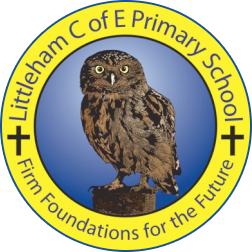 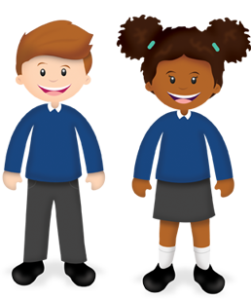 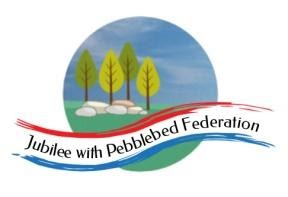 Year:Week beg:21/09/2020Lesson OneLesson TwoLesson ThreeLesson FourLesson FiveMondayTuesdayWednesdayThursdayFriday